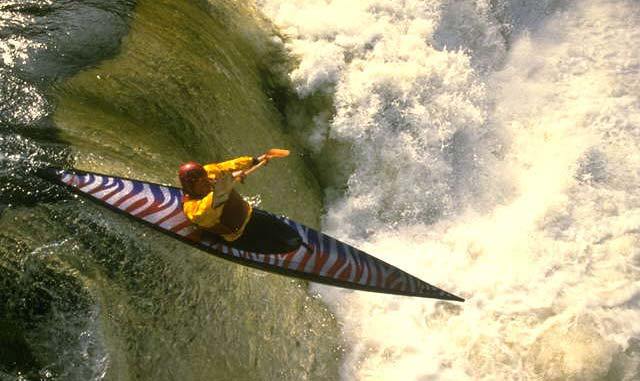 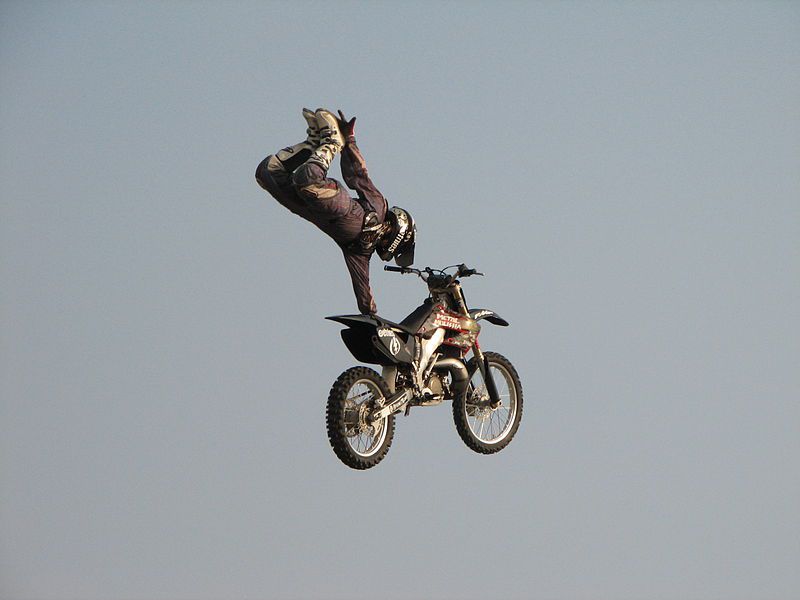 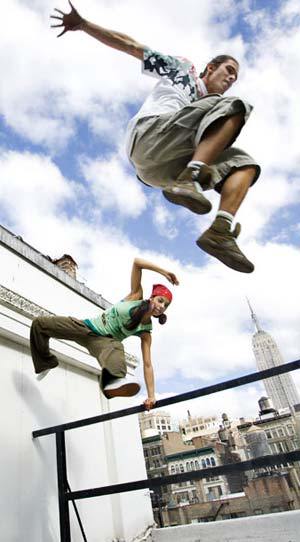 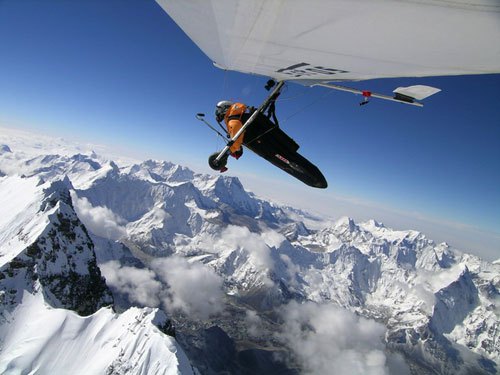 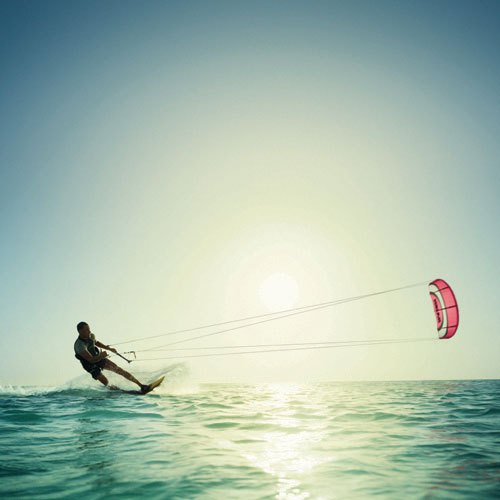 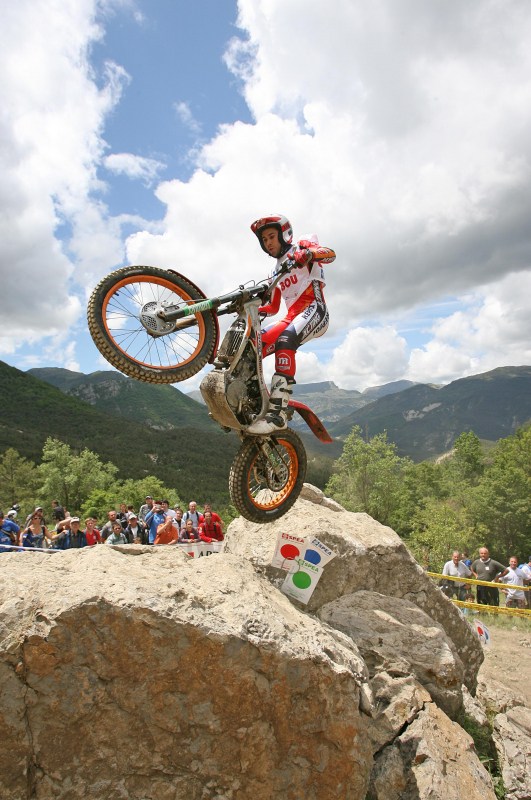 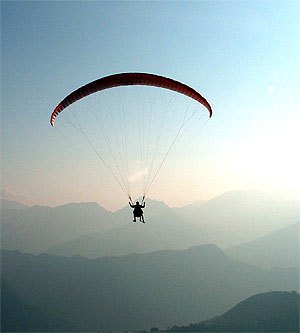 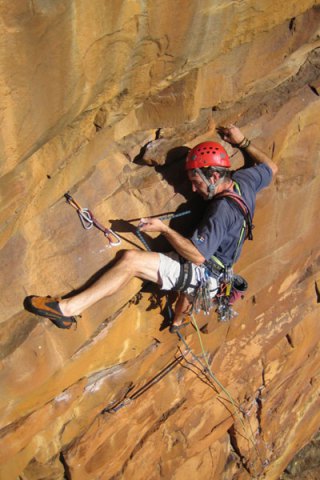 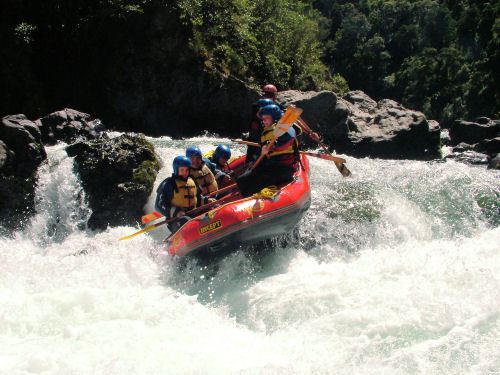 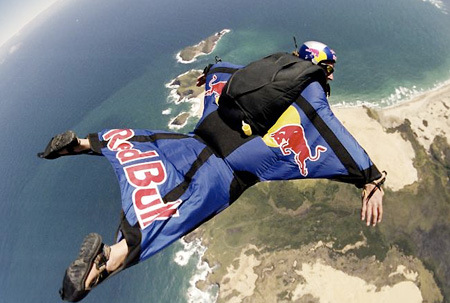 Advertisements